Wednesday Maths:FLUENCY: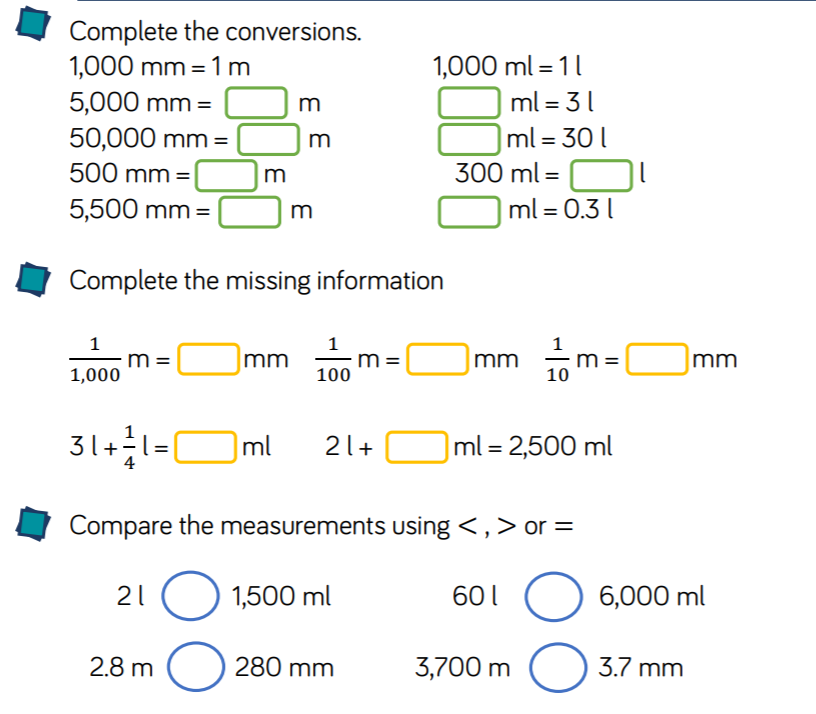 Reasoning:                                                                                     Problem Solving: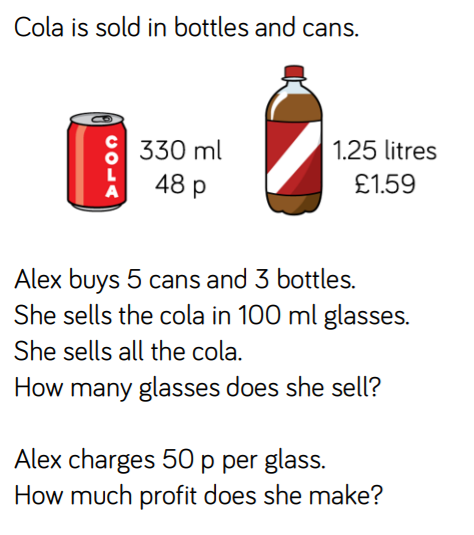 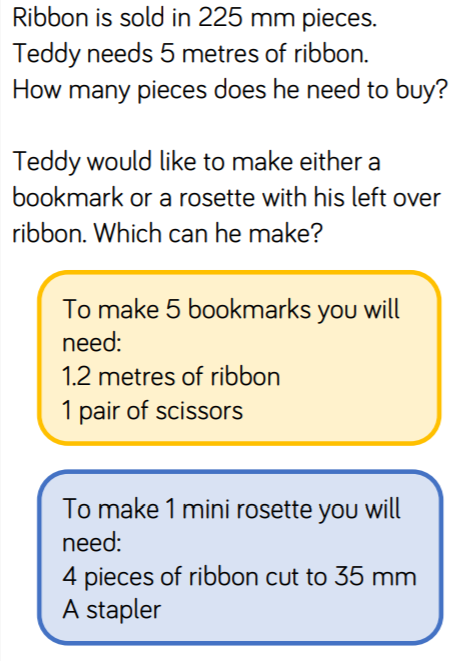 ANSWERS:
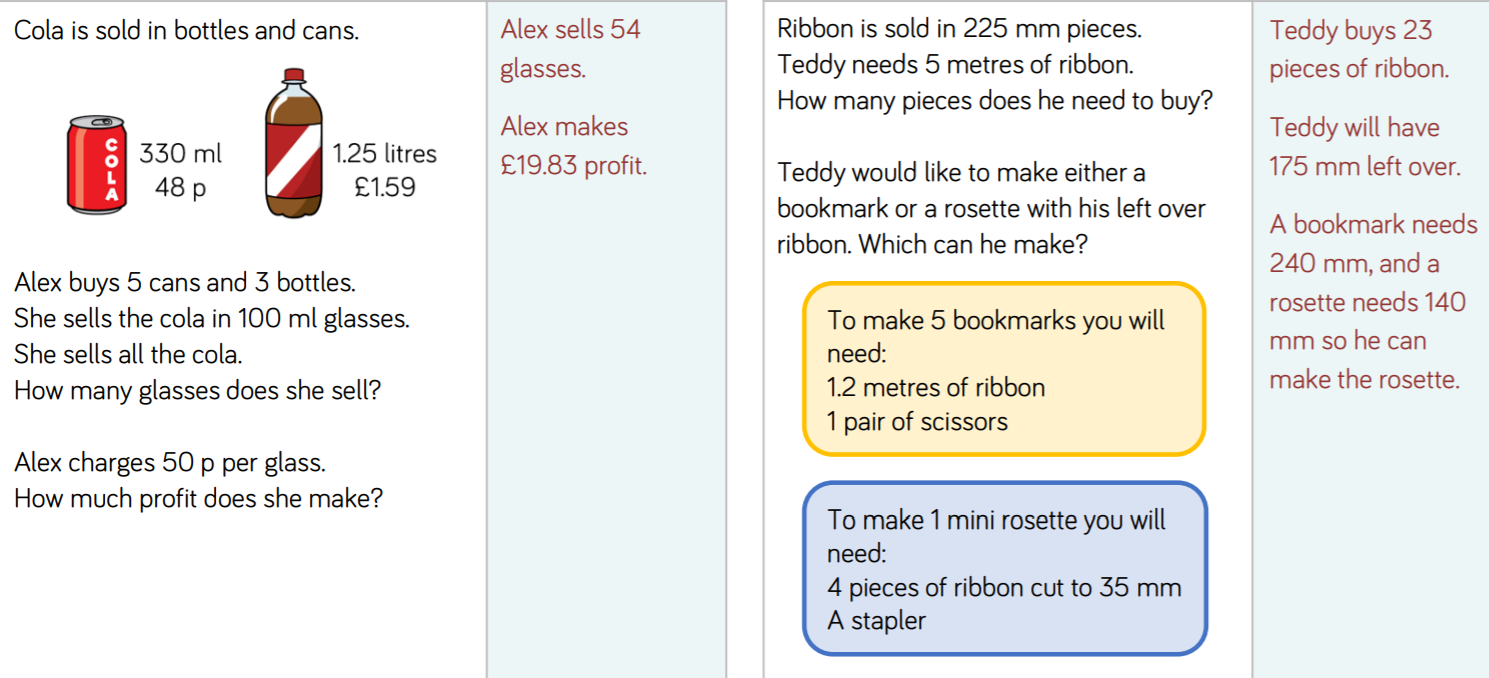 